              ПРИКАЗ                                                                           БОЕРЫКПРОЕКТПриказываю:Утвердить прилагаемые изменения, которые вносятся в Указания об установлении, детализации и определении порядка применения бюджетной классификации Российской Федерации в части, относящейся к бюджету Республики Татарстан и бюджету Территориального фонда обязательного медицинского страхования Республики Татарстан, утвержденные приказом Министерства финансов Республики Татарстан от 30.12.2015 № 02-144 (с изменениями, внесенными приказом Министерства финансов Республики Татарстан от 30.03.2016 № 02-32).Министр 								                        Р.Р.ГайзатуллинУтверждены приказомМинистерства финансовРеспублики Татарстанот «   » июня 2016 № Изменения, которые вносятся в Указанияоб установлении, детализации и определении порядка применения бюджетной классификации Российской Федерации в части, относящейся к бюджету Республики Татарстан и бюджету Территориального фонда обязательного медицинского страхования Республики Татарстан, утвержденные приказом Министерства финансов Республики Татарстан от 30.12.2015 № 02-1441. В пункте 2. «Перечень и правила отнесения расходов бюджета Республики Татарстан и бюджета Территориального фонда обязательного медицинского страхования Республики Татарстан на соответствующие целевые статьи»:а) в подпункте 2.1. «Государственная программа «Развитие здравоохранения Республики Татарстан до 2020 года»:в целевой статье «01 7 03 00000 Основное мероприятие «Социальная поддержка отдельных категорий медицинских работников» наименование направления расходов «- 51360 Единовременные компенсационные выплаты медицинским работникам за счет средств бюджета Федерального фонда обязательного медицинского страхования» изложить в следующей редакции:«- 51360 Единовременные выплаты медицинским работникам за счет средств бюджета Федерального фонда обязательного медицинского страхования»;в целевой статье «01 В 01 00000 Основное мероприятие «Модернизация здравоохранения Республики Татарстан на 2014 – 2016 годы в части проектирования, строительства и ввода в эксплуатацию перинатального центра» наименование направления расходов «- 52300 Реализация программ модернизации здравоохранения субъектов Российской Федерации в части укрепления материально-технической базы медицинских учреждений счет средств бюджета Федерального фонда обязательного медицинского страхования» изложить в следующей редакции:«- 58230 Реализация программ модернизации здравоохранения субъектов Российской Федерации в части укрепления материально-технической базы медицинских учреждений счет средств бюджета Федерального фонда обязательного медицинского страхования»;б) в подпункте 2.2. «Государственная программа «Развитие образования и науки Республики Татарстан на 2014 – 2020 годы»:текст целевой статьи «02 2 05 00000 Основное мероприятие «Курсовая подготовка и профессиональная переподготовка кадров в системе общего образования» изложить в следующей редакции:«По данной целевой статье отражаются расходы бюджета Республики Татарстан на реализацию основного мероприятия по следующим направлениям расходов:- 42910 Подготовка, переподготовка и повышение квалификации кадровПо данному направлению расходов отражаются расходы бюджета Республики Татарстан на осуществление подготовки, переподготовки и повышения квалификации кадров.- 54980 Финансовое обеспечение мероприятий федеральной целевой программы развития образования на 2016 – 2020 годы за счет средств федерального бюджетаПо данному направлению расходов отражаются расходы бюджета Республики Татарстан, осуществляемые за счет субсидий из федерального бюджета, на финансовое обеспечение мероприятий федеральной целевой программы развития образования на 2016 – 2020 годы.Поступление субсидий на указанные цели отражается по соответствующим кодам вида доходов 000 2 02 02051 00 0000 151 «Субсидии бюджетам на реализацию федеральных целевых программ» классификации доходов бюджетов.»;целевую статью «02 2 09 00000 Основное мероприятие «Модернизация системы общего образования, проведение мероприятий в области образования» дополнить следующими направлениями расходов:«- 50880 Поощрение лучших учителей за счет средств федерального бюджета По данному направлению расходов отражаются расходы бюджета Республики Татарстан, осуществляемые за счет субсидий из федерального бюджета, на поощрение лучших учителей.Поступление субсидий на указанные цели отражается по коду 000 2 02 02067 02 0000 151 «Субсидии бюджетам субъектов Российской Федерации на поощрение лучших учителей» классификации доходов бюджетов.- 54980 Финансовое обеспечение мероприятий федеральной целевой программы развития образования на 2016 – 2020 годы за счет средств федерального бюджетаПо данному направлению расходов отражаются расходы бюджета Республики Татарстан, осуществляемые за счет субсидий из федерального бюджета, на финансовое обеспечение мероприятий федеральной целевой программы развития образования на 2016 – 2020 годы.Поступление субсидий на указанные цели отражается по соответствующим кодам вида доходов 000 2 02 02051 00 0000 151 «Субсидии бюджетам на реализацию федеральных целевых программ» классификации доходов бюджетов.»;целевую статью «02 3 03 00000 Основное мероприятие «Модернизация системы дополнительного образования, проведение мероприятий в области образования» дополнить следующими направлениями расходов:«- 54980 Финансовое обеспечение мероприятий федеральной целевой программы развития образования на 2016 – 2020 годы за счет средств федерального бюджетаПо данному направлению расходов отражаются расходы бюджета Республики Татарстан, осуществляемые за счет субсидий из федерального бюджета, на финансовое обеспечение мероприятий федеральной целевой программы развития образования на 2016 – 2020 годы.Поступление субсидий на указанные цели отражается по соответствующим кодам вида доходов 000 2 02 02051 00 0000 151 «Субсидии бюджетам на реализацию федеральных целевых программ» классификации доходов бюджетов.- R4980 Софинансируемые расходы на финансовое обеспечение мероприятий федеральной целевой программы развития образования на 2016 – 2020 годыПо данному направлению расходов отражаются расходы бюджета Республики Татарстан на софинансирование субсидий из федерального бюджета на финансовое обеспечение мероприятий федеральной целевой программы развития образования на 2016 – 2020 годы за счет средств бюджета Республики Татарстан.»;текст целевой статьи «02 К 00 00000 Подпрограмма «Бюджетные инвестиции и капитальный ремонт социальной и инженерной инфраструктуры в рамках государственной программы «Развитие образования и науки Республики Татарстан на 2014 – 2020 годы» изложить в следующей редакции:«По данной целевой статье отражаются расходы бюджета Республики Татарстан на реализацию подпрограммы по следующим направлениям расходов:- 50970 Создание в общеобразовательных организациях, расположенных в сельской местности, условий для занятий физической культурой и спортом за счет средств федерального бюджетаПо данному направлению расходов отражаются расходы бюджета Республики Татарстан, осуществляемые за счет субсидий из федерального бюджета, на создание в общеобразовательных организациях, расположенных в сельской местности, условий для занятий физической культурой и спортом.Поступление субсидий на указанные цели отражается по соответствующим кодам вида доходов 000 2 02 02215 00 0000 151 «Субсидии бюджетам на создание в общеобразовательных организациях, расположенных в сельской местности, условий для занятий физической культурой и спортом» классификации доходов бюджетов.-  72310 Бюджетные инвестиции и капитальный ремонт социальной и инженерной инфраструктуры государственной (муниципальной) собственности Республики Татарстан»;в) подпункт 2.3. «Государственная программа «Социальная поддержка граждан Республики Татарстан» на 2014 – 2020 годы» дополнить следующей целевой статьей:«03 6 00 00000 Подпрограмма «Доступная среда» на 2014 – 2016 годы»По данной целевой статье отражаются расходы бюджета Республики Татарстан на реализацию подпрограммы по следующим направлениям расходов:- 50270 Мероприятия по формированию доступной среды в Республике Татарстан за счет средств федерального бюджетаПо данному направлению расходов отражаются расходы бюджета Республики Татарстан, осуществляемые за счет субсидий из федерального бюджета, на реализацию мероприятий по формированию доступной среды в Республике Татарстан.Поступление субсидий на указанные цели отражается по соответствующим кодам вида доходов 000 2 02 02207 00 0000 151 «Субсидии бюджетам на реализацию мероприятий государственной программы Российской Федерации «Доступная среда» на 2011 - 2020 годы» классификации доходов бюджетов.- R0270 Софинансируемые расходы на реализацию мероприятий по формированию доступной среды в Республике ТатарстанПо данному направлению расходов отражаются расходы бюджета Республики Татарстан на софинансирование субсидий из федерального бюджета на реализацию мероприятий по формированию доступной среды в Республике Татарстан за счет средств бюджета Республики Татарстан.»;г) в подпункте 2.4. «Государственная программа «Обеспечение качественным жильем и услугами жилищно-коммунального хозяйства населения Республики Татарстан на 2014 – 2020 годы»:текст целевой статьи «04 1 01 00000 Основное мероприятие «Предоставление молодым семьям  социальных выплат на приобретение жилья эконом-класса» изложить в следующей редакции:«По данной целевой статье отражаются расходы бюджета Республики Татарстан на реализацию основного мероприятия по следующим направлениям расходов:- 21780 Обеспечение жильем молодых семей в Республике ТатарстанПо данному направлению расходов отражаются расходы бюджета Республики Татарстан на обеспечение жильем молодых семей в Республике Татарстан.Поступление в бюджеты муниципальных образований субсидий на указанные цели отражается по соответствующим кодам вида доходов 000 2 02 02051 00 0000 151 «Субсидии бюджетам на реализацию федеральных целевых программ» классификации доходов бюджетов.Также по данному направлению расходов отражаются расходы бюджетов муниципальных образований Республики Татарстан на указанные цели, осуществляемые за счет субвенций из бюджета Республики Татарстан.- 50200 Обеспечение жильем молодых семей в Республике Татарстан за счет средств федерального бюджетаПо данному направлению расходов отражаются расходы бюджета Республики Татарстан, осуществляемые за счет субсидий из федерального бюджета, на обеспечение жильем молодых семей.Поступление субсидий на указанные цели отражается по соответствующим кодам вида доходов 000 2 02 02051 00 0000 151 «Субсидии бюджетам на реализацию федеральных целевых программ» классификации доходов бюджетов.Также по данному направлению расходов отражаются расходы бюджетов муниципальных образований Республики Татарстан на указанные цели, осуществляемые за счет субсидий, предоставляемых из федерального бюджета бюджету Республики Татарстан.»;текст целевой статьи «04 К 00 00000 Подпрограмма «Бюджетные инвестиции и капитальный ремонт социальной и инженерной инфраструктуры в рамках государственной программы «Обеспечение качественным жильем и услугами жилищно-коммунального хозяйства населения Республики Татарстан на 2014 – 2020 годы» изложить в следующей редакции:«По данной целевой статье отражаются расходы бюджета Республики Татарстан на реализацию подпрограммы по следующим направлениям расходов:- 14160 Реализация мероприятий по созданию и обустройству парков и скверов в муниципальных образованиях Республики Татарстан- 50210 Реализация мероприятий подпрограммы «Стимулирование программ развития жилищного строительства субъектов Российской Федерации» федеральной целевой программы «Жилище» на 2015 – 2020 годы за счет средств федерального бюджетаПо данному направлению расходов отражаются расходы бюджета Республики Татарстан, осуществляемые за счет субсидий из федерального бюджета, на реализацию мероприятий подпрограммы «Стимулирование программ развития жилищного строительства субъектов Российской Федерации» федеральной целевой программы «Жилище» на 2015 – 2020 годы.Поступление субсидий на указанные цели отражается по соответствующему  коду вида доходов 000 2 02 02051 00 0000 151 «Субсидии бюджетам на реализацию федеральных целевых программ» классификации доходов бюджетов.- 72310 Бюджетные инвестиции и капитальный ремонт социальной и инженерной инфраструктуры государственной (муниципальной) собственности Республики Татарстан.- R0210 Софинансируемые расходы на реализацию мероприятий подпрограммы «Стимулирование программ развития жилищного строительства субъектов Российской Федерации» федеральной целевой программы «Жилище» на 2015 – 2020 годыПо данному направлению расходов отражаются расходы бюджета Республики Татарстан на софинансирование субсидий из федерального бюджета на реализацию мероприятий подпрограммы «Стимулирование программ развития жилищного строительства субъектов Российской Федерации» федеральной целевой программы «Жилище» на 2015 – 2020 годы за счет средств бюджета Республики Татарстан.»;дополнить следующей целевой статьей:«04 Э 00 00000 Подпрограмма «Энергосбережение и повышение энергетической эффективности в жилищно-коммунальном хозяйствеПо данной целевой статье отражаются расходы бюджета Республики Татарстан на реализацию подпрограммы по следующим основным мероприятиям:04 Э 01 00000 Основное мероприятие «Проведение мероприятий по энергосбережению на объектах жилищного фонда и социальной сферы»По данной целевой статье отражаются расходы бюджета Республики Татарстан на реализацию основного мероприятия по следующему направлению расходов:- 96010 Обеспечение мероприятий по капитальному ремонту многоквартирных домов за счет средств бюджета Республики Татарстан04 Э 02 00000 Основное мероприятие «Модернизация систем наружного освещения»По данной целевой статье отражаются расходы бюджета Республики Татарстан на реализацию основного мероприятия по следующему направлению расходов:- 66010 Обеспечение мероприятий в области энергосбережения и повышения энергетической эффективности04 Э 03 00000 Основное мероприятие «Модернизация оборудования, используемого для выработки (передачи) тепловой энергии»По данной целевой статье отражаются расходы бюджета Республики Татарстан на реализацию основного мероприятия по следующему направлению расходов:- 72310 Бюджетные инвестиции и капитальный ремонт социальной и инженерной инфраструктуры государственной (муниципальной) собственности Республики Татарстан»;д) в подпункте 2.8. «Государственная программа «Развитие культуры Республики Татарстан на 2014 – 2020 годы»:целевую статью «08 4 01 00000 Основное мероприятие «Развитие современного музыкального искусства» дополнить следующим направлением расходов:«- 53940 Оказание государственной поддержки (грантов) театрам и музыкальным организациям, находящимся в ведении субъектов Российской Федерации и муниципальных образований, для реализации творческих проектов за счет средств федерального бюджетаПо данному направлению расходов отражаются расходы бюджета Республики Татарстан, осуществляемые за счет иных межбюджетных трансфертов из федерального бюджета, на оказание государственной поддержки (грантов) театрам и музыкальным организациям, находящимся в ведении субъектов Российской Федерации и муниципальных образований, для реализации творческих проектов.Поступление иных межбюджетных трансфертов на указанные цели отражается по соответствующим кодам вида доходов 000 2 02 04090 00 0000 151 «Межбюджетные трансферты, передаваемые бюджетам на оказание государственной поддержки (грантов) театрам и музыкальным организациям, находящимся в ведении субъектов Российской Федерации и муниципальных образований, для реализации творческих проектов» классификации доходов бюджетов.Также по данному направлению расходов отражаются расходы бюджетов муниципальных образований Республики Татарстан на указанные цели, осуществляемые за счет иных межбюджетных трансфертов, предоставляемых из федерального бюджета бюджету Республики Татарстан.»;целевую статью «08 Ж 01 00000 Основное мероприятие «Обеспечение реализации государственной политики и регулирования отношений в сфере культуры, искусства, кинематографии, охраны и использования объектов культурного наследия» дополнить следующими направлениями расходов:«- 51470 Государственная поддержка муниципальных учреждений культуры за счет средств федерального бюджетаПо данному направлению расходов отражаются расходы бюджета Республики Татарстан, осуществляемые за счет иных межбюджетных трансфертов из федерального бюджета, на государственную поддержку муниципальных учреждений культуры.Поступление  на указанные цели отражается по соответствующим кодам вида доходов 000 2 02 04052 00 0000 151 «Межбюджетные трансферты, передаваемые бюджетам на государственную поддержку муниципальных учреждений культуры, находящихся на территориях сельских поселений» классификации доходов бюджетов.Также по данному направлению расходов отражаются расходы бюджетов муниципальных образований Республики Татарстан на указанные цели, осуществляемые за счет иных межбюджетных трансфертов, предоставляемых из федерального бюджета бюджету Республики Татарстан.- 51480 Государственная поддержка лучших работников муниципальных учреждений культуры, находящихся на территориях сельских поселений, за счет средств федерального бюджетаПо данному направлению расходов отражаются расходы бюджета Республики Татарстан, осуществляемые за счет иных межбюджетных трансфертов из федерального бюджета, на государственную поддержку лучших работников муниципальных учреждений культуры, находящихся на территориях сельских поселений.Поступление  на указанные цели отражается по соответствующим кодам вида доходов 000 2 02 04053 00 0000 151 « Межбюджетные трансферты, передаваемые бюджетам на государственную поддержку лучших работников муниципальных учреждений культуры, находящихся на территориях сельских поселений» классификации доходов бюджетов.Также по данному направлению расходов отражаются расходы бюджетов муниципальных образований Республики Татарстан на указанные цели, осуществляемые за счет иных межбюджетных трансфертов, предоставляемых из федерального бюджета бюджету Республики Татарстан.»;е) в подпункте 2.9 «Государственная программа «Охрана окружающей среды, воспроизводство и использование природных ресурсов Республики Татарстан на 2014 – 2020 годы»:дополнить следующей целевой статьей:«09 2 00 00000 Подпрограмма «Государственное управление в сфере обращения отходов производства и потребления в Республике Татарстан на 2014 – 2016 годы»По данной целевой статье отражаются расходы бюджета Республики Татарстан на реализацию подпрограммы по следующему основному мероприятию:09 2 01 00000  Основное мероприятие «Предотвращение и ликвидация последствий загрязнения и иного негативного воздействия на окружающую среду»По данной целевой статье отражаются расходы бюджета Республики Татарстан на реализацию основного мероприятия по следующим направлениям расходов:- 19200 Реализация мероприятий в области обращения с отходами производства и  потребленияПо данному направлению расходов отражаются расходы бюджета Республики Татарстан на реализацию мероприятий в области обращения с отходами производства и  потребления.- 19220 Ликвидация объектов накопленного экологического ущерба»;текст целевой статьи «09 4 02 00000 Основное мероприятие «Предотвращение негативного воздействия вод» изложить в следующей редакции:«По данной целевой статье отражаются расходы бюджета Республики Татарстан на реализацию основного мероприятия по следующим направлениям расходов:- 50160 Реализация мероприятий федеральной целевой программы «Развитие водохозяйственного комплекса Российской Федерации в 2012 - 2020 годах» за счет средств федерального бюджетаПо данному направлению расходов отражаются расходы бюджета Республики Татарстан, осуществляемые за счет субсидий из федерального бюджета, на реализацию мероприятий федеральной целевой программы «Развитие водохозяйственного комплекса Российской Федерации в 2012 - 2020 годах».Поступление субсидий на указанные цели отражается по соответствующему  коду вида доходов 000 2 02 02051 00 0000 151 «Субсидии бюджетам на реализацию федеральных целевых программ» классификации доходов бюджетов.- 90400 Строительство берегоукрепительных и берегозащитных сооружений- 90420 Капитальный ремонт гидротехнических сооружений- 90440 Спрямление и расчистка русел рек- R0160 Софинансируемые расходы на мероприятия федеральной целевой программы «Развитие водохозяйственного комплекса Российской Федерации в 2012 - 2020 годах»По данному направлению расходов отражаются расходы бюджета Республики Татарстан на софинансирование субсидий из федерального бюджета на реализацию мероприятий федеральной целевой программы «Развитие водохозяйственного комплекса Российской Федерации в 2012 - 2020 годах» за счет средств бюджета Республики Татарстан.»;текст целевой статьи «09 4 03 00000 Основное мероприятие «Обеспечение охраны водных объектов» изложить в следующей редакции:«По данной целевой статье отражаются расходы бюджета Республики Татарстан на реализацию основного мероприятия по следующим направлениям расходов:- 50160 Реализация мероприятий федеральной целевой программы «Развитие водохозяйственного комплекса Российской Федерации в 2012 - 2020 годах» за счет средств федерального бюджетаПо данному направлению расходов отражаются расходы бюджета Республики Татарстан, осуществляемые за счет субсидий из федерального бюджета, на реализацию мероприятий федеральной целевой программы «Развитие водохозяйственного комплекса Российской Федерации в 2012 - 2020 годах».Поступление субсидий на указанные цели отражается по соответствующему  коду вида доходов 000 2 02 02051 00 0000 151 «Субсидии бюджетам на реализацию федеральных целевых программ» классификации доходов бюджетов.- 90460 Восстановление и экологическая реабилитация водных объектов- 90480 Прочие мероприятия в области охраны водных объектов- R0160 Софинансируемые расходы на мероприятия федеральной целевой программы «Развитие водохозяйственного комплекса Российской Федерации в 2012 - 2020 годах»По данному направлению расходов отражаются расходы бюджета Республики Татарстан на софинансирование субсидий из федерального бюджета на реализацию мероприятий федеральной целевой программы «Развитие водохозяйственного комплекса Российской Федерации в 2012 - 2020 годах» за счет средств бюджета Республики Татарстан.»;дополнить следующей целевой статьей:«09 К 00 00000 Подпрограмма «Бюджетные инвестиции и капитальный ремонт социальной и инженерной инфраструктуры в рамках государственной программы «Охрана окружающей среды, воспроизводство и использование природных ресурсов Республики Татарстан на 2014 – 2020 годы»По данной целевой статье отражаются расходы бюджета Республики Татарстан на реализацию подпрограммы по следующему направлению расходов:- 72310 Бюджетные инвестиции и капитальный ремонт социальной и инженерной инфраструктуры государственной (муниципальной) собственности Республики Татарстан.»;ж) в подпункте 2.10. «Государственная программа «Развитие молодежной политики, физической культуры и спорта в Республике Татарстан на 2014 – 2020 годы»:в целевой статье «10 1 01 00000 Основное мероприятие «Реализация государственной политики в области физической культуры и спорта в Республике Татарстан»:дополнить следующим направлением расходов:«- 54950 Финансовое обеспечение мероприятий федеральной целевой программы «Развитие физической культуры и спорта в Российской Федерации на 2016 - 2020 годы» за счет средств федерального бюджетаПо данному направлению расходов отражаются расходы бюджета Республики Татарстан, осуществляемые за счет субсидий из федерального бюджета, на финансовое обеспечение мероприятий федеральной целевой программы «Развитие физической культуры и спорта в Российской Федерации на 2016 - 2020 годы».Поступление субсидий  на указанные цели отражается по соответствующим кодам вида доходов 000 2 02 02051 00 0000 151 «Субсидии бюджетам на реализацию федеральных целевых программ» классификации доходов бюджетов.Также по данному направлению расходов отражаются расходы бюджетов муниципальных образований Республики Татарстан на указанные цели, осуществляемые за счет субсидий, предоставляемых из федерального бюджета бюджету Республики Татарстан.»;направление расходов «- R0270 Субсидии на обеспечение спортивным оборудованием, инвентарем и экипировкой» исключить;дополнить следующим направлением расходов:«- R4950 Софинансируемые расходы на финансовое обеспечение мероприятий федеральной целевой программы «Развитие физической культуры и спорта в Российской Федерации на 2016 - 2020 годы»По данному направлению расходов отражаются расходы бюджета Республики Татарстан на софинансирование субсидий из федерального бюджета на финансовое обеспечение мероприятий федеральной целевой программы «Развитие физической культуры и спорта в Российской Федерации на 2016 - 2020 годы» за счет средств бюджета Республики Татарстан.»;текст целевой статьи «10 2 01 00000 Основное мероприятие «Создание условий для организации отдыха детей и молодежи, их оздоровления, обеспечение их занятости и повышение оздоровительного эффекта» изложить в следующей редакции:«По данной целевой статье отражаются расходы бюджета Республики Татарстан на реализацию основного мероприятия по следующим направлениям расходов:- 21320 Мероприятия по организации отдыха, оздоровления, занятости детей и молодежиПо данному направлению расходов отражаются расходы бюджета Республики Татарстан на реализацию мероприятий по организации отдыха, оздоровления, занятости детей и молодежи.- 54570 Финансовое обеспечение мероприятий, связанных с отдыхом и оздоровлением детей, находящихся в трудной жизненной ситуации, за счет средств федерального бюджетаПо данному направлению расходов отражаются расходы бюджета Республики Татарстан, осуществляемые за счет иных межбюджетных трансфертов из федерального бюджета, на финансовое обеспечение мероприятий, связанных с отдыхом и оздоровлением детей, находящихся в трудной жизненной ситуации.Поступление иных межбюджетных трансфертов на указанные цели отражается по соответствующим кодам вида доходов 000 2 02 04118 00 0000 151 «Межбюджетные трансферты, передаваемые бюджетам на финансовое обеспечение мероприятий, связанных с отдыхом и оздоровлением детей, находящихся в трудной жизненной ситуации» классификации доходов бюджетов.»;дополнить следующей целевой статьей:«10 8 00 00000 Подпрограмма «Дети Татарстана на 2016 – 2018 годы»По данной целевой статье отражаются расходы бюджета Республики Татарстан на реализацию подпрограммы по следующему основному мероприятию:10 8 01 00000  Основное мероприятие «Создание условий для комплексного развития и повышения качества жизни молодого поколения»По данной целевой статье отражаются расходы бюджета Республики Татарстан на реализацию основного мероприятия по следующему направлению расходов:- 21330 Мероприятия по созданию условий для комплексного развития и повышения качества жизни молодого поколенияПо данному направлению расходов отражаются расходы бюджета Республики Татарстан на реализацию мероприятий по созданию условий для комплексного развития и повышения качества жизни молодого поколения.»;текст целевой статьи «10 К 00 00000 Подпрограмма «Бюджетные инвестиции и капитальный ремонт социальной и инженерной инфраструктуры в рамках государственной программы Развитие молодежной политики, физической культуры и спорта в Республике Татарстан на 2014 – 2020 годы» изложить в следующей редакции:«По данной целевой статье отражаются расходы бюджета Республики Татарстан на реализацию основного мероприятия по следующим направлениям расходов:- 54950 Финансовое обеспечение мероприятий федеральной целевой программы «Развитие физической культуры и спорта в Российской Федерации на 2016 - 2020 годы» за счет средств федерального бюджетаПо данному направлению расходов отражаются расходы бюджета Республики Татарстан, осуществляемые за счет субсидий из федерального бюджета, на финансовое обеспечение мероприятий федеральной целевой программы «Развитие физической культуры и спорта в Российской Федерации на 2016 - 2020 годы».Поступление субсидий  на указанные цели отражается по соответствующим кодам вида доходов 000 2 02 02051 00 0000 151 «Субсидии бюджетам на реализацию федеральных целевых программ» классификации доходов бюджетов.Также по данному направлению расходов отражаются расходы бюджетов муниципальных образований Республики Татарстан на указанные цели, осуществляемые за счет субсидий, предоставляемых из федерального бюджета бюджету Республики Татарстан.- 72310 Бюджетные инвестиции и капитальный ремонт социальной и инженерной инфраструктуры государственной (муниципальной) собственности Республики Татарстан.- R4950 Софинансируемые расходы на финансовое обеспечение мероприятий федеральной целевой программы «Развитие физической культуры и спорта в Российской Федерации на 2016 - 2020 годы»По данному направлению расходов отражаются расходы бюджета Республики Татарстан на софинансирование субсидий из федерального бюджета на финансовое обеспечение мероприятий федеральной целевой программы «Развитие физической культуры и спорта в Российской Федерации на 2016 - 2020 годы» за счет средств бюджета Республики Татарстан.»;з) в подпункте 2.11. «Государственная программа «Экономическое развитие и инновационная экономика Республики Татарстан на 2014 – 2020 годы» целевую статью «11 2 01 00000 Основное мероприятие «Увеличение объема сектора малого и среднего предпринимательства Республики Татарстан» дополнить следующим направлением расходов:«- 51110 Софинансирование капитальных вложений в объекты государственной собственности субъектов Российской Федерации за счет средств федерального бюджетаПо данному направлению расходов отражаются расходы бюджета Республики Татарстан, осуществляемые за счет субсидий из федерального бюджета, на софинансирование капитальных вложений в объекты государственной собственности субъектов Российской Федерации.Поступление субсидий на указанные цели отражается по коду 000 2 02 02077 02 0000 151 «Субсидии бюджетам субъектов Российской Федерации на софинансирование капитальных вложений в объекты государственной (муниципальной) собственности» классификации доходов бюджетов.»;и) в подпункте 2.13. «Государственная программа «Развитие транспортной системы Республики Татарстан на 2014 – 2022 годы»:текст целевой статьи «13 3 01 00000 Основное мероприятие «Эффективное и качественное удовлетворение спроса населения и хозяйствующих субъектов на авиационные перевозки» изложить в следующей редакции:«По данной целевой статье отражаются расходы бюджета Республики Татарстан на реализацию основного мероприятия по следующим направлениям расходов:- 03620 Субсидии на обеспечение доступности воздушных перевозок в Приволжском федеральном округеПо данному направлению расходов отражаются расходы бюджета Республики Татарстан на предоставление субсидий на обеспечение доступности воздушных перевозок в Приволжском федеральном округе.- 03630 Субсидии на обеспечение доступности воздушных региональных перевозок на территории Российской ФедерацииПо данному направлению расходов отражаются расходы бюджета Республики Татарстан на предоставление субсидий на обеспечение доступности воздушных региональных перевозок на территории Российской Федерации.»;в целевой статье «13 6 01 00000 Основное мероприятие «Развитие сети автомобильных дорог общего пользования»:направление расходов «- 53900 Финансовое обеспечение дорожной деятельности за счет средств федерального бюджета» исключить;направление расходов «- 54200 Реализация мероприятий региональных программ в сфере дорожного хозяйства по решениям Правительства Российской Федерации за счет средств федерального бюджета» изложить в следующей редакции:«- 54200 Реализация мероприятий региональных программ в сфере дорожного хозяйства, включая проекты, реализуемые с применением механизмов государственно-частного партнерства, и строительство, реконструкцию и ремонт уникальных искусственных дорожных сооружений по решениям Правительства Российской Федерации за счет средств федерального бюджетаПо данному направлению расходов отражаются расходы бюджета Республики Татарстан, осуществляемые за счет иных межбюджетных трансфертов из федерального бюджета, на реализацию Реализация мероприятий региональных программ в сфере дорожного хозяйства, включая проекты, реализуемые с применением механизмов государственно-частного партнерства, и строительство, реконструкцию и ремонт уникальных искусственных дорожных сооружений по решениям Правительства Российской Федерации.Поступление в бюджет Республики Татарстан иных межбюджетных трансфертов на указанные цели отражается по коду 000 2 02 04095 02 0000 151 «Межбюджетные трансферты, передаваемые бюджетам субъектов Российской Федерации на реализацию мероприятий региональных программ в сфере дорожного хозяйства, включая проекты, реализуемые с применением механизмов государственно-частного партнерства, и строительство, реконструкцию и ремонт уникальных искусственных дорожных сооружений по решениям Правительства Российской Федерации» классификации доходов бюджетов.»;к) в подпункте 2.14. «Государственная программа «Развитие сельского хозяйства и регулирование рынков сельскохозяйственной продукции, сырья и продовольствия в Республике Татарстан на 2013 – 2020 годы»:в целевой статье «14 1 06 00000 Основное мероприятие «Государственная поддержка строительства объектов растениеводства»:направление расходов «- 54370 Субсидии на возмещение части прямых понесенных затрат на создание и модернизацию объектов плодохранилищ за счет средств федерального бюджета» изложить в следующей редакции:«- 54370 Субсидии на возмещение части прямых понесенных затрат на создание и модернизацию объектов плодохранилищ за счет средств федерального бюджетаПо данному направлению расходов отражаются расходы бюджета Республики Татарстан, осуществляемые за счет субсидий из федерального бюджета, на возмещение части прямых понесенных затрат на создание и модернизацию объектов плодохранилищ.Поступление субсидий на указанные цели отражается по соответствующим кодам вида доходов 000 2 02 02243 00 0000 151 «Субсидии бюджетам на возмещение части прямых понесенных затрат на создание и модернизацию объектов плодохранилищ, а также на приобретение техники и оборудования на цели предоставления субсидии» классификации доходов бюджетов.»;направление расходов «- 54400 Субсидии на возмещение части прямых понесенных затрат на создание и модернизацию объектов картофелехранилищ и овощехранилищ за счет средств федерального бюджета» изложить в следующей редакции:«- 54400 Субсидии на возмещение части прямых понесенных затрат на создание и модернизацию объектов картофелехранилищ и овощехранилищ за счет средств федерального бюджетаПо данному направлению расходов отражаются расходы бюджета Республики Татарстан, осуществляемые за счет субсидий из федерального бюджета, на возмещение части прямых понесенных затрат на создание и модернизацию объектов картофелехранилищ и овощехранилищ.Поступление субсидий на указанные цели отражается по соответствующему коду вида доходов 000 2 02 02246 00 0000 151 «Субсидии бюджетам на возмещение части прямых понесенных затрат на создание и модернизацию объектов картофелехранилищ и овощехранилищ, а также на приобретение техники и оборудования на цели предоставления субсидии» классификации доходов бюджетов.»;направление расходов «- 54410 Субсидии на возмещение части прямых понесенных затрат на создание и модернизацию объектов тепличных комплексов за счет средств федерального бюджета» изложить в следующей редакции:«- 54410 Субсидии на возмещение части прямых понесенных затрат на создание и модернизацию объектов тепличных комплексов за счет средств федерального бюджетаПо данному направлению расходов отражаются расходы бюджета Республики Татарстан, осуществляемые за счет субсидий из федерального бюджета, на возмещение части прямых понесенных затрат на создание и модернизацию объектов тепличных комплексовПоступление субсидий на указанные цели отражается по соответствующему коду вида доходов 000 2 02 02247 00 0000 151 «Субсидии бюджетам на возмещение части прямых понесенных затрат на создание и модернизацию объектов тепличных комплексов, а также на приобретение техники и оборудования на цели предоставления субсидии» классификации доходов бюджетов.»;в целевой статье «14 2 07 00000 Основное мероприятие «Государственная поддержка строительства объектов животноводства» направление расходов «-54420 Субсидии на возмещение части прямых понесенных затрат на создание и модернизацию объектов животноводческих комплексов молочного направления (молочных ферм) за счет средств федерального бюджета» изложить в следующей редакции:«- 54420 Субсидии на возмещение части прямых понесенных затрат на создание и модернизацию объектов животноводческих комплексов молочного направления (молочных ферм) за счет средств федерального бюджетаПо данному направлению расходов отражаются расходы бюджета Республики Татарстан, осуществляемые за счет субсидий из федерального бюджета, на возмещение части прямых понесенных затрат на создание и модернизацию объектов животноводческих комплексов молочного направления (молочных ферм).Поступление субсидий на указанные цели отражается по соответствующему коду вида доходов 000 2 02 02248 00 0000 151 «Субсидии бюджетам на возмещение части прямых понесенных затрат на создание и модернизацию объектов животноводческих комплексов молочного направления (молочных ферм), а также на приобретение техники и оборудования на цели предоставления субсидии» классификации доходов бюджетов.»;в целевой статье «14 8 01 00000 Основное мероприятие «Поддержка мелиоративных работ» направление расходов «- R0760 Софинансируемые расходы на возмещение затрат, связанных с проведением мелиоративных работ» изложить в следующей редакции:«- R0760 Софинансируемые расходы на реализацию мероприятий федеральной целевой программы «Развитие мелиорации земель сельскохозяйственного назначения России на 2014 – 2020 годы»По данному направлению расходов отражаются расходы бюджета Республики Татарстан в целях софинансирования субсидий из федерального бюджета на реализацию мероприятий федеральной целевой программы «Развитие мелиорации земель сельскохозяйственного назначения России на 2014 – 2020 годы» за счет средств бюджета Республики Татарстан.»;л) в подпункте 2.23. «Государственная программа «Развитие юстиции в Республике Татарстан на 2014 – 2020 годы» целевую статью «24 1 01 00000 Основное мероприятие «Осуществление политики в сфере юстиции в пределах полномочий Республики Татарстан» дополнить следующим направлением расходов:«- 51410 Обеспечение деятельности депутатов Государственной Думы и их помощников за счет средств федерального бюджетаПо данному направлению расходов отражаются расходы бюджета Республики Татарстан, осуществляемые за счет иных межбюджетных трансфертов из федерального бюджета, на компенсацию дополнительных расходов, возникших в результате решений, принятых органами власти другого уровня, связанных с материальным обеспечением деятельности депутатов Государственной Думы Федерального Собрания Российской Федерации и их помощников в избирательных округах в соответствии с Федеральным законом от 8 мая 1994 года № 3-ФЗ «О статусе члена Совета Федерации и статусе депутата Государственной Думы Федерального Собрания Российской Федерации».Поступление  иных межбюджетных трансфертов на указанные цели отражается по соответствующим кодам вида доходов 000 2 02 04001 00 0000 151 «Межбюджетные трансферты, передаваемые бюджетам на содержание депутатов Государственной Думы и их помощников» классификации доходов бюджетов.»;м) дополнить подпунктом 2.271. следующего содержания:«2.271. Государственная программа «Реализация дополнительных мероприятий в сфере занятости населения, направленных на снижение напряженности на рынке труда Республики Татарстан, на 2016 годЦелевые статьи государственной программы «Реализация дополнительных мероприятий в сфере занятости населения, направленных на снижение напряженности на рынке труда Республики Татарстан, на 2016 год» включают:29 0 00 00000 Государственная программа «Реализация дополнительных мероприятий в сфере занятости населения, направленных на снижение напряженности на рынке труда Республики Татарстан, на 2016 год»По данной целевой статье отражаются расходы бюджета Республики Татарстан на реализацию государственной программы «Реализация дополнительных мероприятий в сфере занятости населения, направленных на снижение напряженности на рынке труда Республики Татарстан, на 2016 год», разработанной в соответствии с Перечнем государственных программ Республики Татарстан, утвержденным постановлением Кабинета Министров Республики Татарстан от 31.12.2012 № 1199, осуществляемые по следующему основному мероприятию:29 0 01 00000  Основное мероприятие «Реализация дополнительных мероприятий в сфере занятости населения, направленных на снижение напряженности на рынке труда субъектов Российской Федерации»По данной целевой статье отражаются расходы бюджета Республики Татарстан на реализацию основного мероприятия по следующим направлениям расходов:- 54700 Реализация дополнительных мероприятий в сфере занятости населения, направленных на снижение напряженности на рынке труда субъектов Российской Федерации, за счет средств федерального бюджетаПо данному направлению расходов отражаются расходы бюджета Республики Татарстан, осуществляемые за счет субсидий из федерального бюджета, на реализацию дополнительных мероприятий в сфере занятости населения, направленных на снижение напряженности на рынке труда субъектов Российской Федерации.Поступление субсидий  на указанные цели отражается по коду 000 2 02 02240 02 0000 151 «Субсидии бюджетам субъектов Российской Федерации на реализацию дополнительных мероприятий в сфере занятости населения, направленных на снижение напряженности на рынке труда субъектов Российской Федерации» классификации доходов бюджетов.- 54701 Реализация дополнительных мероприятий по обеспечению временной занятости работников, находящихся под риском увольнения- 54702 Реализация дополнительных мероприятий по опережающему профессиональному обучению и стажировке работников организаций, находящихся под риском увольнения, а также принятых на постоянную работу работников, уволенных из иных организаций в связи с ликвидацией либо сокращением численности или штата работников, и безработных граждан- 54703 Реализация дополнительных мероприятий по возмещению работодателям, реализующим программы развития организации, расходов на частичную оплату труда работников, уволенных из иных организаций в связи с ликвидацией либо сокращением численности или штата работников, выпускников профессиональных образовательных организаций и безработных граждан- 54704 Реализация дополнительных мероприятий по возмещению работодателям затрат, связанных с трудоустройством инвалидов, включая создание инфраструктуры, адаптацию на рабочем месте и наставничество- R4700 Софинансируемые расходы на реализацию дополнительных мероприятий в сфере занятости населения, направленных на снижение напряженности на рынке труда Республики ТатарстанПо данному направлению расходов отражаются расходы бюджета Республики Татарстан на софинансирование субсидий из федерального бюджета на реализацию дополнительных мероприятий в сфере занятости населения, направленных на снижение напряженности на рынке труда за счет средств бюджета Республики Татарстан.- R4701 Мероприятия по обеспечению временной занятости работников, находящихся под риском увольнения- R4702 Мероприятия по опережающему профессиональному обучению и стажировке работников организаций, находящихся под риском увольнения, а также принятых на постоянную работу работников, уволенных из иных организаций в связи с ликвидацией либо сокращением численности или штата работников, и безработных граждан- R4703 Мероприятия по возмещению работодателям, реализующим программы развития организации, расходов на частичную оплату труда работников, уволенных из иных организаций в связи с ликвидацией либо сокращением численности или штата работников, выпускников профессиональных образовательных организаций и безработных граждан- R4704 Мероприятия по возмещению работодателям затрат, связанных с трудоустройством инвалидов, включая создание инфраструктуры, адаптацию на рабочем месте и наставничество»;н) дополнить подпунктом 2.291. следующего содержания:«2.291. Государственная программа «Развитие обрабатывающих отраслей промышленности Республики Татарстан на 2016 – 2020 годы»Целевые статьи государственной программы «Развитие обрабатывающих отраслей промышленности Республики Татарстан на 2016 – 2020 годы» включают:32 0 00 00000 Государственная программа «Развитие обрабатывающих отраслей промышленности Республики Татарстан на 2016 – 2020 годы»По данной целевой статье отражаются расходы бюджета Республики Татарстан на реализацию государственной программы  «Развитие обрабатывающих отраслей промышленности Республики Татарстан на 2016 – 2020 годы», разработанной в соответствии с Перечнем государственных программ Республики Татарстан, утвержденным постановлением Кабинета Министров Республики Татарстан от 31.12.2012 № 1199, осуществляемые по следующему основному мероприятию:32 0 01 00000  Основное мероприятие «Создание условий для развития промышленности, конкурентоспособной в глобальном масштабе, обладающей долгосрочным потенциалом динамичного роста и обеспечивающей реализацию стратегических приоритетов Республики Татарстан»По данной целевой статье отражаются расходы бюджета Республики Татарстан на реализацию основного мероприятия по следующим направлениям расходов:- 54870 Субсидии на софинансирование расходов по возмещению части затрат на реализацию инвестиционных проектов по модернизации и развитию промышленных предприятий за счет средств из федерального бюджетаПо данному направлению расходов отражаются расходы бюджета Республики Татарстан, осуществляемые за счет субсидий из федерального бюджета, на возмещение части затрат на реализацию инвестиционных проектов по модернизации и развитию промышленных предприятий.Поступление  на указанные цели отражается по соответствующему коду вида доходов 000 2 02 02280 00 0000 151 «Субсидии бюджетам на софинансирование расходов по возмещению части затрат на реализацию инвестиционных проектов по модернизации и развитию промышленных предприятий» классификации доходов бюджетов.- R4870 Софинансируемые расходы на возмещение части затрат на реализацию инвестиционных проектов по модернизации и развитию промышленных предприятийПо данному направлению расходов отражаются расходы бюджета Республики Татарстан на софинансирование субсидий из федерального бюджета на возмещение части затрат на реализацию инвестиционных проектов по модернизации и развитию промышленных предприятий за счет средств бюджета Республики Татарстан.»;о) в подпункте 2.30. «Непрограммные направления расходов бюджета Республики Татарстан и государственных внебюджетных фондов Российской Федерации»:в целевой статье «56 0 00 0000 Обеспечение деятельности Центральной избирательной комиссии Республики Татарстан, проведение выборов» направление расходов «- 56 2 00 02210 Расходы на повышение правовой культуры избирателей, обучение организаторов выборов, ГИС «Выборы»» изложить в следующей редакции:«- 56 2 00 02210 Расходы на повышение правовой культуры избирателей, обучение организаторов выборов, ГАС «Выборы»»;целевую статью «73 2 00 00000 Выполнение функций аппаратами государственных внебюджетных фондов Российской Федерации» дополнить следующим направлением расходов:«- 92350 Прочие выплаты»;целевую статью «99 0 00 00000 Непрограммные направления расходов» дополнить следующими направлениями расходов:«- 25140 Межбюджетные трансферты, передаваемые бюджетам муниципальных образований на решение вопросов местного значения, осуществляемое с привлечением средств самообложения гражданПо данному направлению расходов отражаются расходы бюджета Республики Татарстан на предоставление иных межбюджетных трансфертов бюджетам муниципальных образований на решение вопросов местного значения, осуществляемое с привлечением средств самообложения гражданПоступление в бюджеты муниципальных образований иных межбюджетных трансфертов на указанные цели отражается по соответствующим кодам вида доходов 000 2 02 04012 00 0000 151 «Межбюджетные трансферты, передаваемые бюджетам для компенсации дополнительных расходов, возникших в результате решений, принятых органами власти другого уровня» классификации доходов бюджетов.»; «- 25400 Реализация государственных полномочий по распоряжению земельными участками, государственная собственность на которые не разграниченаПо данному направлению расходов отражаются расходы бюджета Республики Татарстан на предоставление субвенций бюджетам муниципальных образований на реализацию государственных полномочий по распоряжению земельными участками, государственная собственность на которые не разграничена.Поступление в бюджеты муниципальных образований субвенций на указанные цели отражается по соответствующим кодам вида доходов 000 2 02 03024 00 0000 151 «Субвенции местным бюджетам на выполнение передаваемых полномочий субъектов Российской Федерации» классификации доходов бюджетов.Также по данному направлению расходов отражаются расходы бюджетов муниципальных образований Республики Татарстан на указанные цели, осуществляемые за счет субвенций из бюджета Республики Татарстан.»;«- 51040 Резервный фонд Правительства Российской Федерации по предупреждению и ликвидации чрезвычайных ситуаций и последствий стихийных бедствийПо данному направлению расходов отражаются расходы бюджета Республики Татарстан, осуществляемые за счет иных межбюджетных трансфертов федерального бюджета, из резервного фонда Правительства Российской Федерации по предупреждению и ликвидации чрезвычайных ситуаций и последствий стихийных бедствий.Поступление иных межбюджетных трансфертов на указанные цели отражается по соответствующим кодам вида доходов 000 2 02 04999 00 0000 151 «Прочие межбюджетные трансферты, передаваемые бюджетам» классификации доходов бюджетов.»;«- 51420 Обеспечение членов Совета Федерации и их помощников за счет средств федерального бюджетаПо данному направлению расходов отражаются расходы бюджета Республики Татарстан, осуществляемые за счет иных межбюджетных трансфертов из федерального бюджета, на компенсацию дополнительных расходов, возникших в результате решений, принятых органами власти другого уровня, связанных с материальным обеспечением деятельности членов Совета Федерации Федерального Собрания Российской Федерации и их помощников в субъектах Российской Федерации, в соответствии с Федеральным законом от 8 мая 1994 года № 3-ФЗ «О статусе члена Совета Федерации и статусе депутата Государственной Думы Федерального Собрания Российской Федерации».Поступление  иных межбюджетных трансфертов на указанные цели отражается по соответствующим кодам вида доходов 000 2 02 04002 00 0000 151 «Межбюджетные трансферты, передаваемые бюджетам на содержание членов Совета Федерации и их помощников» классификации доходов бюджетов.»; «- 68100 Прочие мероприятия, осуществляемые за счет межбюджетных трансфертов прошлых лет из бюджета Республики Татарстан».2. В приложении 2:а) строкуизложить в следующей редакции:б) строкуизложить в следующей редакции:в) после строкидополнить строкой следующего содержания:г) после строки дополнить строками следующего содержания:д) после строки дополнить строками следующего содержания:е) после строки дополнить строкой следующего содержания:ж) после строки дополнить строками следующего содержания:з) после строкидополнить строкой следующего содержания:и) после строкидополнить строкой следующего содержания:к) после строкидополнить строками следующего содержания:л) после строкидополнить строкой следующего содержания:м) после строкидополнить строками следующего содержания:н) после строки дополнить строками следующего содержания:о) после строки дополнить строкой следующего содержания:п) после строки дополнить строкой следующего содержания:р) после строкидополнить строкой следующего содержания:с) после строкидополнить строкой следующего содержания:т) после строкидополнить строками следующего содержания:у) после строки дополнить строкой следующего содержания:ф) строку исключить;х) после строки дополнить строкой следующего содержания:ц) после строки дополнить строкой следующего содержания:ч) после строки дополнить строками следующего содержания:ш) после строки дополнить строкой следующего содержания:щ) после строки дополнить строкой следующего содержания:ы) после строки дополнить строкой следующего содержания:э) после строки дополнить строкой следующего содержания:ю) строку исключить;я) строку изложить в следующей редакции:я1) строку изложить в следующей редакции:я2) после строки дополнить строкой следующего содержания:я3) после строки дополнить строками следующего содержания:я4) после строки дополнить строками следующего содержания:я5) строку изложить в следующей редакции:я6) после строки дополнить строкой следующего содержания:я7) после строки дополнить строкой следующего содержания:я8) после строки дополнить строкой следующего содержания:я9) после строки дополнить строкой следующего содержания:я10) после строки дополнить строкой следующего содержания:я11) дополнить строкой следующего содержания:МИНИСТЕРСТВО ФИНАНСОВРЕСПУБЛИКИ ТАТАРСТАН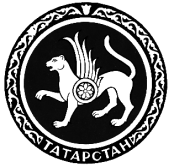 ТАТАРСТАН РЕСПУБЛИКАСЫФИНАНС  МИНИСТРЛЫГЫг. Казань№О внесении изменений в Указания об  установлении, детализации и определении порядка применения бюджетной классификации Российской Федерации в части, относящейся к бюджету Республики Татарстан и бюджету Территориального фонда обязательного медицинского страхования Республики Татарстан, утвержденные приказом Министерства финансов Республики Татарстан от 30.12.2015 № 02-144«01 7 03 51360Единовременные компенсационные выплаты медицинским работникам за счет средств бюджета Федерального фонда обязательного медицинского страхования»«01 7 03 51360Единовременные выплаты медицинским работникам за счет средств бюджета Федерального фонда обязательного медицинского страхования»;«01 В 01 52300Реализация программ модернизации здравоохранения субъектов Российской Федерации в части укрепления материально-технической базы медицинских учреждений счет средств бюджета Федерального фонда обязательного медицинского страхования»«01 В 01 58230Реализация программ модернизации здравоохранения субъектов Российской Федерации в части укрепления материально-технической базы медицинских учреждений за счет средств бюджета Федерального фонда обязательного медицинского страхования»;«02 2 05 42910Подготовка, переподготовка и повышение квалификации кадров»«02 2 05 54980Финансовое обеспечение мероприятий федеральной целевой программы развития образования на 2016 – 2020 годы за счет средств федерального бюджета»;«02 2 09 43690Премии в области литературы, искусства, образования, печатных средств массовой информации, науки и техники и иные поощрения за особые заслуги перед государством»«02 2 09 50880Поощрение лучших учителей за счет средств федерального бюджета02 2 09 54980Финансовое обеспечение мероприятий федеральной целевой программы развития образования на 2016 – 2020 годы за счет средств федерального бюджета»;«02 3 03 43610Дистанционное образование детей-инвалидов»«02 3 03 54980Финансовое обеспечение мероприятий федеральной целевой программы развития образования на 2016 – 2020 годы за счет средств федерального бюджета02 3 03 R4980Софинансируемые расходы на финансовое обеспечение мероприятий федеральной целевой программы развития образования на 2016 – 2020 годы»;«02 К 00 00000Подпрограмма «Бюджетные инвестиции и капитальный ремонт социальной и инженерной инфраструктуры в рамках государственной программы «Развитие образования и науки Республики Татарстан на 2014 – 2020 годы»«02 К 00 50970Создание в общеобразовательных организациях, расположенных в сельской местности, условий для занятий физической культурой и спортом за счет средств федерального бюджета»;«03 5 04 05520Обеспечение мер социальной поддержки населения»«03 6 00 00000Подпрограмма «Доступная среда» на 2014 – 2016 годы03 6 00 50270Мероприятия по формированию доступной среды в Республике Татарстан за счет средств федерального бюджета03 6 00 R0270Софинансируемые расходы на реализацию мероприятий по формированию доступной среды в Республике Татарстан»;«04 1 01 21780Обеспечение жильем молодых семей в Республике Татарстан»«04 1 01 50200Обеспечение жильем молодых семей в Республике Татарстан за счет средств федерального бюджета»;«04 К 00 14160Реализация мероприятий по созданию и обустройству парков и скверов в муниципальных образованиях Республики Татарстан»«04 К 00 50210Реализация мероприятий подпрограммы «Стимулирование программ развития жилищного строительства субъектов Российской Федерации» федеральной целевой программы «Жилище» на 2015 - 2020 годы за счет средств федерального бюджета»;«04 К 00 72310Бюджетные инвестиции и капитальный ремонт социальной и инженерной инфраструктуры государственной (муниципальной) собственности Республики Татарстан»«04 К 00 R0210Софинансируемые расходы на реализацию мероприятий подпрограммы «Стимулирование программ развития жилищного строительства субъектов Российской Федерации» Федеральной целевой программы «Жилище» на 2015 – 2020 годы04 Э 00 00000Подпрограмма «Энергосбережение и повышение энергетической эффективности в жилищно-коммунальном хозяйстве»04 Э 01 00000Основное мероприятие «Проведение мероприятий по энергосбережению на объектах жилищного фонда и социальной сферы»04 Э 01 96010Обеспечение мероприятий по капитальному ремонту многоквартирных домов за счет средств бюджета Республики Татарстан04 Э 02 00000Основное мероприятие «Модернизация систем наружного освещения»04 Э 02 66010Обеспечение мероприятий в области энергосбережения и повышения энергетической эффективности04 Э 03 00000Основное мероприятие «Модернизация оборудования, используемого для выработки (передачи) тепловой энергии»04 Э 03 72310Бюджетные инвестиции и капитальный ремонт социальной и инженерной инфраструктуры государственной (муниципальной) собственности Республики Татарстан»;«08 4 01 44100Мероприятия в сфере культуры и кинематографии»«08 4 01 53940Оказание государственной поддержки (грантов) театрам и музыкальным организациям, находящимся в ведении субъектов Российской Федерации и муниципальных образований, для реализации творческих проектов за счет средств федерального бюджета»;«08 Ж 01 44100Мероприятия в сфере культуры и кинематографии»«08 Ж 01 51470Государственная поддержка муниципальных учреждений культуры за счет средств федерального бюджета08 Ж 01 51480Государственная поддержка лучших работников муниципальных учреждений культуры, находящихся на территориях сельских поселений, за счет средств федерального бюджета»;«09 1 02 19700Мероприятия по экологическому образованию и просвещению»«09 2 00 00000Подпрограмма «Государственное управление в сфере обращения отходов производства и потребления в Республике Татарстан на 2014 – 2016 годы»09 2 01 00000Основное мероприятие «Предотвращение и ликвидация последствий загрязнения и иного негативного воздействия на окружающую среду»09 2 01 19200Реализация мероприятий в области обращения с отходами производства и  потребления09 2 01 19220Ликвидация объектов накопленного экологического ущерба»;«09 4 02 00000Основное мероприятие «Предотвращение негативного воздействия вод»«09 4 02 50160Реализация мероприятий федеральной целевой программы «Развитие водохозяйственного комплекса Российской Федерации в 2012 – 2020 годах» за счет средств федерального бюджета»;«09 4 02 90440Спрямление и расчистка русел рек»«09 4 02 R0160Софинансируемые расходы на мероприятия федеральной целевой программы «Развитие водохозяйственного комплекса Российской Федерации в 2012 – 2020 годах»;«09 4 03 00000Основное мероприятие «Обеспечение охраны водных объектов»«09 4 03 50160Реализация мероприятий федеральной целевой программы "Развитие водохозяйственного комплекса Российской Федерации в 2012 – 2020 годах» за счет средств федерального бюджета»;«09 4 03 90480Прочие мероприятия в области охраны водных объектов»«09 4 03 R0160Софинансируемые расходы на мероприятия федеральной целевой программы «Развитие водохозяйственного комплекса Российской Федерации в 2012 – 2020 годах»;«09 7 01 19910Обеспечение деятельности природоохранных учреждений»«09 К 00 00000Подпрограмма «Бюджетные инвестиции и капитальный ремонт социальной и инженерной инфраструктуры в рамках государственной программы «Охрана окружающей среды, воспроизводство и использование природных ресурсов Республики Татарстан на 2014 – 2020 годы»«09 К 00 72310Бюджетные инвестиции и капитальный ремонт социальной и инженерной инфраструктуры государственной (муниципальной) собственности Республики Татарстан»;«10 1 01 51270Реализация мероприятий по поэтапному внедрению Всероссийского физкультурно-спортивного комплекса «Готов к труду и обороне» (ГТО) за счет средств федерального бюджета»«10 1 01 54950Финансовое обеспечение мероприятий федеральной целевой программы «Развитие физической культуры и спорта в Российской Федерации на 2016 - 2020 годы» за счет средств федерального бюджета»;«10 1 01 R0270Субсидии на обеспечение спортивным оборудованием, инвентарем и экипировкой»«10 1 01 R1270Софинансируемые расходы на реализацию мероприятий по поэтапному внедрению Всероссийского физкультурно-спортивного комплекса «Готов к труду и обороне» (ГТО)»«10 1 01 R4950Софинансируемые расходы на финансовое обеспечение мероприятий федеральной целевой программы «Развитие физической культуры и спорта в Российской Федерации на 2016 – 2020 годы»;«10 2 01 21320Мероприятия по организации отдыха, оздоровления, занятости детей и молодежи»«10 2 01 54570Финансовое обеспечение мероприятий, связанных с отдыхом и оздоровлением детей, находящихся в трудной жизненной ситуации, за счет средств федерального бюджета»;«10 6 01 45200Учебно-методические кабинеты, централизованные бухгалтерии, группы хозяйственного обслуживания, учебные фильмотеки, межшкольные учебно-производственные комбинаты, логопедические пункты»«10 8 00 00000Подпрограмма «Дети Татарстана на 2016 – 2018 годы»10 8 01 00000Основное мероприятие «Создание условий для комплексного развития и повышения качества жизни молодого поколения»10 8 00 21330Мероприятия по созданию условий для комплексного развития и повышения качества жизни молодого поколения»;«10 К 00 00000Подпрограмма «Бюджетные инвестиции и капитальный ремонт социальной и инженерной инфраструктуры в рамках государственной программы «Развитие молодежной политики, физической культуры и спорта в Республике Татарстан на 2014 – 2020 годы»«10 К 00 54950Финансовое обеспечение мероприятий федеральной целевой программы «Развитие физической культуры и спорта в Российской Федерации на 2016 – 2020 годы» за счет средств федерального бюджета»;«10 К 00 72310Бюджетные инвестиции и капитальный ремонт социальной и инженерной инфраструктуры государственной (муниципальной) собственности Республики Татарстан»«10 К 00 R4950Софинансируемые расходы на финансовое обеспечение мероприятий федеральной целевой программы «Развитие физической культуры и спорта в Российской Федерации на 2016 – 2020 годы»;«11 2 01 50640Мероприятия по государственной поддержке малого и среднего предпринимательства, включая крестьянские (фермерские) хозяйства, за счет средств федерального бюджета»«11 2 01 51110Софинансирование капитальных вложений в объекты государственной собственности субъектов Российской Федерации за счет средств федерального бюджета»;«13 3 01 03620Субсидии на обеспечение доступности воздушных перевозок в Приволжском федеральном округе»«13 3 01 03630Субсидии на обеспечение доступности воздушных региональных перевозок на территории Российской Федерации»;«13 6 01 53900Финансовое обеспечение дорожной деятельности за счет средств федерального бюджета»«13 6 01 54200Реализация мероприятий региональных программ в сфере дорожного хозяйства по решениям Правительства Российской Федерации за счет средств федерального бюджета»«13 6 01 54200Реализация мероприятий региональных программ в сфере дорожного хозяйства, включая проекты, реализуемые с применением механизмов государственно-частного партнерства, и строительство, реконструкцию и ремонт уникальных искусственных дорожных сооружений по решениям Правительства Российской Федерации за счет средств федерального бюджета»;«14 8 01 R0760Софинансируемые расходы на возмещение затрат, связанных с проведением мелиоративных работ»«14 8 01 R0760Софинансируемые расходы на реализацию мероприятий федеральной целевой программы «Развитие мелиорации земель сельскохозяйственного назначения России на 2014 – 2020 годы»;«24 1 01 25390Реализация государственных полномочий по сбору информации от поселений, входящих в муниципальный район, необходимой для ведения регистра муниципальных нормативных правовых актов Республики Татарстан»«24 1 01 51410Обеспечение деятельности депутатов Государственной Думы и их помощников за счет средств федерального бюджета»;«28 0 01 25360Реализация государственных полномочий в сфере организации проведения мероприятий по предупреждению и ликвидации болезней животных, их лечению, отлову и содержанию безнадзорных животных, защите населения от болезней, общих для человека и животных»«29 0 00 00000Государственная программа «Реализация дополнительных мероприятий в сфере занятости населения, направленных на снижение напряженности на рынке труда Республики Татарстан, на 2016 год»29 0 01 00000Основное мероприятие «Реализация дополнительных мероприятий в сфере занятости населения, направленных на снижение напряженности на рынке труда субъектов Российской Федерации»29 0 01 54700Реализация дополнительных мероприятий в сфере занятости населения, направленных на снижение напряженности на рынке труда субъектов Российской Федерации, за счет средств федерального бюджета29 0 01 54701Реализация дополнительных мероприятий по обеспечению временной занятости работников, находящихся под риском увольнения29 0 01 54702Реализация дополнительных мероприятий по опережающему профессиональному обучению и стажировке работников организаций, находящихся под риском увольнения, а также принятых на постоянную работу работников, уволенных из иных организаций в связи с ликвидацией либо сокращением численности или штата работников, и безработных граждан29 0 01 54703Реализация дополнительных мероприятий по возмещению работодателям, реализующим программы развития организации, расходов на частичную оплату труда работников, уволенных из иных организаций в связи с ликвидацией либо сокращением численности или штата работников, выпускников профессиональных образовательных организаций и безработных граждан29 0 01 54704Реализация дополнительных мероприятий по возмещению работодателям затрат, связанных с трудоустройством инвалидов, включая создание инфраструктуры, адаптацию на рабочем месте и наставничество29 0 01 R4700Софинансируемые расходы на реализацию дополнительных мероприятий в сфере занятости населения, направленных на снижение напряженности на рынке труда Республики Татарстан29 0 01 R4701Мероприятия по обеспечению временной занятости работников, находящихся под риском увольнения29 0 01 R4702Мероприятия по опережающему профессиональному обучению и стажировке работников организаций, находящихся под риском увольнения, а также принятых на постоянную работу работников, уволенных из иных организаций в связи с ликвидацией либо сокращением численности или штата работников, и безработных граждан29 0 01 R4703Мероприятия по возмещению работодателям, реализующим программы развития организации, расходов на частичную оплату труда работников, уволенных из иных организаций в связи с ликвидацией либо сокращением численности или штата работников, выпускников профессиональных образовательных организаций и безработных граждан29 0 01 R4704Мероприятия по возмещению работодателям затрат, связанных с трудоустройством инвалидов, включая создание инфраструктуры, адаптацию на рабочем месте и наставничество»;«31 0 01 15700Мероприятия по оказанию содействия добровольному переселению в Республику Татарстан соотечественников, проживающих за рубежом»«32 0 00 00000Государственная программа «Развитие обрабатывающих отраслей промышленности Республики Татарстан на 2016 – 2020 годы»32 0 01 00000Основное мероприятие «Создание условий для развития промышленности, конкурентоспособной в глобальном масштабе, обладающей долгосрочным потенциалом динамичного роста и обеспечивающей реализацию стратегических приоритетов Республики Татарстан»32 0 01 54870Субсидии на софинансирование расходов по возмещению части затрат на реализацию инвестиционных проектов по модернизации и развитию промышленных предприятий за счет средств из федерального бюджета32 0 01 R4870Софинансируемые расходы на возмещение части затрат на реализацию инвестиционных проектов по модернизации и развитию промышленных предприятий»;«56 2 00 02210Расходы на повышение правовой культуры избирателей, обучение организаторов выборов, ГИС «Выборы»«56 2 00 02210Расходы на повышение правовой культуры избирателей, обучение организаторов выборов, ГАС «Выборы»;«99 0 00 22910Мероприятия по обеспечению мобилизационной готовности экономики»«99 0 00 25140Межбюджетные трансферты, передаваемые бюджетам муниципальных образований на решение вопросов местного значения, осуществляемое с привлечением средств самообложения граждан»;«99 0 00 25380Реализация государственных полномочий Республики Татарстан по составлению протоколов об административных правонарушениях, посягающих на общественный порядок и общественную безопасность»«99 0 00 25400Реализация государственных полномочий по распоряжению земельными участками, государственная собственность на которые не разграничена»;«99 0 00 50090Мероприятия, связанные с компенсацией дополнительных расходов на повышение оплаты труда работников бюджетной сферы»«99 0 00 51040Резервный фонд Правительства Российской Федерации по предупреждению и ликвидации чрезвычайных ситуаций и последствий стихийных бедствий»;«99 0 00 51200Составление (изменение) списков кандидатов в присяжные заседатели федеральных судов общей юрисдикции в Российской Федерации за счет средств федерального бюджета»«99 0 00 51420Обеспечение членов Совета Федерации и их помощников за счет средств федерального бюджета»;«99 0 00 59900Осуществление полномочий Российской Федерации по контролю качества образования, лицензированию и государственной аккредитации образовательной деятельности, надзору и контролю за соблюдением законодательства в области образования за счет средств федерального бюджета»«99 0 00 68100Прочие мероприятия, осуществляемые за счет межбюджетных трансфертов прошлых лет из бюджета Республики Татарстан»;«73 2 00 92350Прочие выплаты».